ДИКТАНТ«Тотальный диктант Образование ДАССР-100 летие».9 классПрисутствовали (написали) «18-уч.».Отсутствовал «-».Учитель: Гаджиева Лейла Г.                                                    Дата 21.01.2021год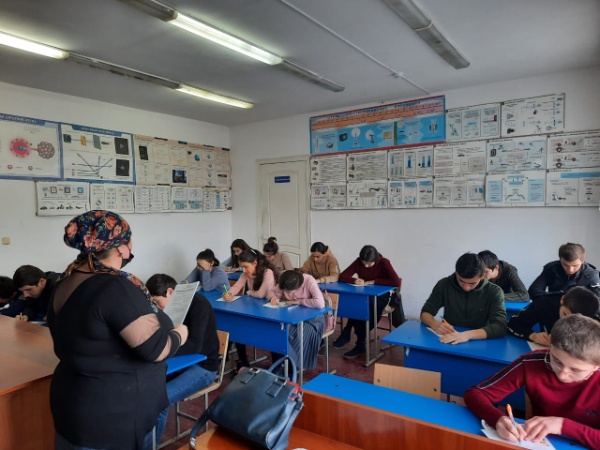 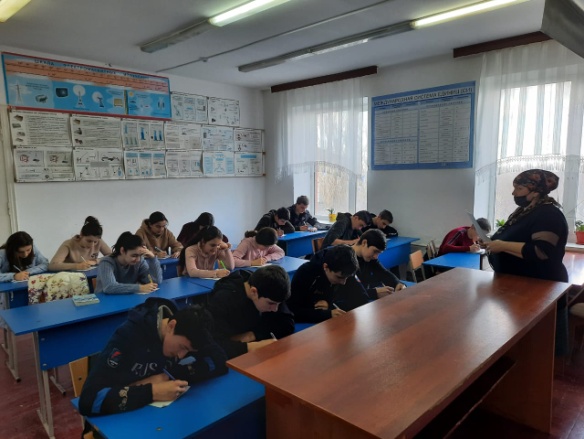 №ФИООценки1Абдуллаева Зульфия Ферхадовна52Айдемиров Алан Зиятханович23Айдемиров Артур Сражединович54Алиева Мадина Сейфединовна45Алиева Сальмира Рамизовна56Алиев Наби Расулович47Алиев Равиль Шахасланович38Гереев Джамал Рафикович49Давудов Арсен Гасанович410Джумаева Лиана Ильгаровна511Казымов Иса Габилович512Исмаилова Саида Нураддиновна 513Милайимова Мадина Музаферовна514Небиев Арлан Азизбекович415Салахова Мадина Шуаевна316Тагиров Гаджимурад Ферманович317Яхъяева Аминат Арифовна418Яхъяев Салават Адилович2«5»-7«4»-6«3»-3«2»-2«н/я»-0Успеваемость      76.92 %Качество знаний  38.46 %Обученность        47.69 %Средний балл      3.31